          PSİKOLOJİK DANIŞMA GÖRÜŞME FORMU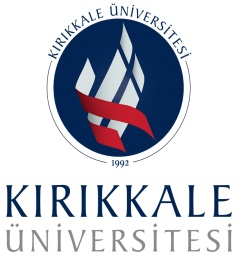 DANIŞAN BİLGİ FORMUDanışman :                                                                Oturum Sayısı:                                                                                    Oturum Süresi: Danışan Adı Soyadı	:DANIŞANIN SORUNU VE SORUNUN ÖĞELERİDANIŞANIN SORUNU VE SORUNUN ÖĞELERİDANIŞANIN SORUNU VE SORUNUN ÖĞELERİDanışanın sunduğu problemler:………………………................................................................……………………………………………………………………………………………………….……………………………………………………………………………………………………….Soruna Eşlik Eden Duygular:…………………………………………………………………………..…………………………………………………………………………………………………………..Soruna Eşlik Eden Bilişler:……………………………………………………………………………..…………………………………………………………………………………………………………..Soruna Eşlik Eden Davranışlar:……………………………………………………………………….…………………………………………………………………………………………………………..Sorunun Kişiler Arasi Yönleri:………………………………………………………………………………………………………………………………………………………………………………………Sorun Ne Zaman Ortaya Çıkıyor?:…………………………………………………………………………………………………………………………………………………………………………………Sorunun Başlangıcında ne Oluyor?............................................................................................……………………………………………………………………………………………………………Sorun Ortaya Çıkmadan Önce ne oluyor?:………………………………………………………….…………………………………………………………………………………………………………..Sorun Ortaya Çıktıktan Hemen Sonra Tipik Olarak ne olur?:……………………………..............………………………………………………………………………………………………………….Sorunu İyileştiren ve Ortadan Kaldıran nedir?:……………………………………………………..…………………………………………………………………………………………………………Sorunu Neler Kötüleştiriyor?.......................................................................................................………………………………………………………………………………………………………..Sorun ne Kadar Zamandır Sürmekte?:……………………………………………………………..Ne kadar Sıklıkla Meydana gelmektedir?:……………………………………………………………Ortaya Çıktığında ne Kadar Surer?:………………………………………………………………Bu problem durumu günlük yaşamınızı nasıl etkiliyor?:…………………………………………………………………………………………………………………………………………………………………………………………………………………………………………………………………………………………………………………………………….Daha önceden bu problem durumuyla nasıl başa çıkmaya çalıştınız? Ne konuda başarılı oldunuz ya da hangi açıdan başarısız oldunuz?………………………………………………………………………………………………………………………………………………………………………………………………………………………..Danışan, başarılı olduğu diğer sorunlarıyla nasıl baş etmektedir.?:………………………………………………………………………………………………………………………………………………………………………………………………………………………………………………………..Danışanın değişim çabalarına yardımcı olmak  üzere sahip olduğu güçlü yanları, destekleri ve olanakları nelerdir?:…………………………………………………………………….…………………………………………………………………………………………………………………………………………………………………………………………………………………………Danışanın sunduğu problemler:………………………................................................................……………………………………………………………………………………………………….……………………………………………………………………………………………………….Soruna Eşlik Eden Duygular:…………………………………………………………………………..…………………………………………………………………………………………………………..Soruna Eşlik Eden Bilişler:……………………………………………………………………………..…………………………………………………………………………………………………………..Soruna Eşlik Eden Davranışlar:……………………………………………………………………….…………………………………………………………………………………………………………..Sorunun Kişiler Arasi Yönleri:………………………………………………………………………………………………………………………………………………………………………………………Sorun Ne Zaman Ortaya Çıkıyor?:…………………………………………………………………………………………………………………………………………………………………………………Sorunun Başlangıcında ne Oluyor?............................................................................................……………………………………………………………………………………………………………Sorun Ortaya Çıkmadan Önce ne oluyor?:………………………………………………………….…………………………………………………………………………………………………………..Sorun Ortaya Çıktıktan Hemen Sonra Tipik Olarak ne olur?:……………………………..............………………………………………………………………………………………………………….Sorunu İyileştiren ve Ortadan Kaldıran nedir?:……………………………………………………..…………………………………………………………………………………………………………Sorunu Neler Kötüleştiriyor?.......................................................................................................………………………………………………………………………………………………………..Sorun ne Kadar Zamandır Sürmekte?:……………………………………………………………..Ne kadar Sıklıkla Meydana gelmektedir?:……………………………………………………………Ortaya Çıktığında ne Kadar Surer?:………………………………………………………………Bu problem durumu günlük yaşamınızı nasıl etkiliyor?:…………………………………………………………………………………………………………………………………………………………………………………………………………………………………………………………………………………………………………………………………….Daha önceden bu problem durumuyla nasıl başa çıkmaya çalıştınız? Ne konuda başarılı oldunuz ya da hangi açıdan başarısız oldunuz?………………………………………………………………………………………………………………………………………………………………………………………………………………………..Danışan, başarılı olduğu diğer sorunlarıyla nasıl baş etmektedir.?:………………………………………………………………………………………………………………………………………………………………………………………………………………………………………………………..Danışanın değişim çabalarına yardımcı olmak  üzere sahip olduğu güçlü yanları, destekleri ve olanakları nelerdir?:…………………………………………………………………….…………………………………………………………………………………………………………………………………………………………………………………………………………………………Danışanın sunduğu problemler:………………………................................................................……………………………………………………………………………………………………….……………………………………………………………………………………………………….Soruna Eşlik Eden Duygular:…………………………………………………………………………..…………………………………………………………………………………………………………..Soruna Eşlik Eden Bilişler:……………………………………………………………………………..…………………………………………………………………………………………………………..Soruna Eşlik Eden Davranışlar:……………………………………………………………………….…………………………………………………………………………………………………………..Sorunun Kişiler Arasi Yönleri:………………………………………………………………………………………………………………………………………………………………………………………Sorun Ne Zaman Ortaya Çıkıyor?:…………………………………………………………………………………………………………………………………………………………………………………Sorunun Başlangıcında ne Oluyor?............................................................................................……………………………………………………………………………………………………………Sorun Ortaya Çıkmadan Önce ne oluyor?:………………………………………………………….…………………………………………………………………………………………………………..Sorun Ortaya Çıktıktan Hemen Sonra Tipik Olarak ne olur?:……………………………..............………………………………………………………………………………………………………….Sorunu İyileştiren ve Ortadan Kaldıran nedir?:……………………………………………………..…………………………………………………………………………………………………………Sorunu Neler Kötüleştiriyor?.......................................................................................................………………………………………………………………………………………………………..Sorun ne Kadar Zamandır Sürmekte?:……………………………………………………………..Ne kadar Sıklıkla Meydana gelmektedir?:……………………………………………………………Ortaya Çıktığında ne Kadar Surer?:………………………………………………………………Bu problem durumu günlük yaşamınızı nasıl etkiliyor?:…………………………………………………………………………………………………………………………………………………………………………………………………………………………………………………………………………………………………………………………………….Daha önceden bu problem durumuyla nasıl başa çıkmaya çalıştınız? Ne konuda başarılı oldunuz ya da hangi açıdan başarısız oldunuz?………………………………………………………………………………………………………………………………………………………………………………………………………………………..Danışan, başarılı olduğu diğer sorunlarıyla nasıl baş etmektedir.?:………………………………………………………………………………………………………………………………………………………………………………………………………………………………………………………..Danışanın değişim çabalarına yardımcı olmak  üzere sahip olduğu güçlü yanları, destekleri ve olanakları nelerdir?:…………………………………………………………………….…………………………………………………………………………………………………………………………………………………………………………………………………………………………Anne –Babanın Birbirleri, Danışan ve Diğer Kardeşlerle İlişkileriDanışan ve Kardeşler Arasındaki  İlişkiDanışanın durumunu iyileştirecek hangi özellikler vardır ?Danışanın durumunu iyileştirecek hangi özellikler vardır ?Danışanın durumunu iyileştirecek hangi özellikler vardır ?Danışanın durumunu kötüleştirecek hangi özellikler vardır ?Danışanın durumunu kötüleştirecek hangi özellikler vardır ?Danışanın durumunu kötüleştirecek hangi özellikler vardır ?